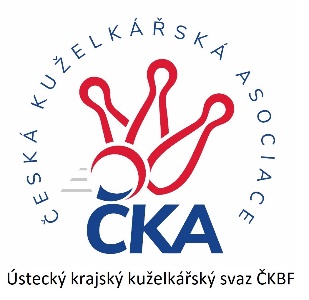         Z P R A V O D A J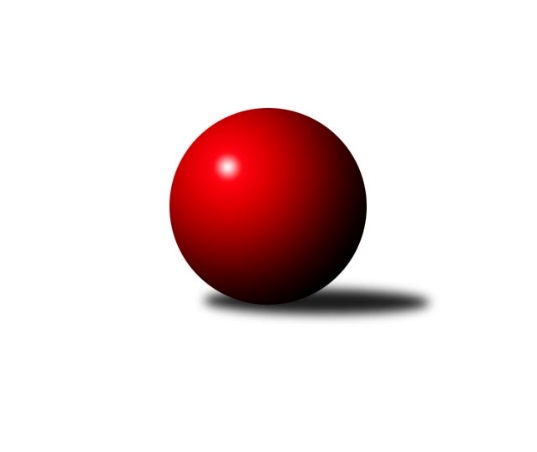 Č.4Ročník 2023/2024	14.10.2023Nejlepšího výkonu v tomto kole: 2613 dosáhlo družstvo: SKK Podbořany BKrajský přebor Ústeckého kraje 2023/2024Výsledky 4. kolaSouhrnný přehled výsledků:TJ Lokomotiva Ústí n. L. C	- TJ Teplice Letná B	2:6	2485:2560	5.5:6.5	13.10.TJ KK Louny	- Sokol Spořice	5:3	2574:2460	7.0:5.0	14.10.TJ Elektrárny Kadaň B	- Sokol Ústí n. L.	7:1	2544:2398	9.0:3.0	14.10.SKK Podbořany B	- SKK Bílina	6:2	2613:2493	8.0:4.0	14.10.Sokol Spořice	- TJ Lokomotiva Ústí n. L. C	7:1	2408:2074	8.0:4.0	7.10.Tabulka družstev:	1.	TJ Teplice Letná B	4	4	0	0	26.0 : 6.0 	29.0 : 19.0 	 2511	8	2.	SKK Podbořany B	4	3	1	0	21.0 : 11.0 	30.0 : 18.0 	 2503	7	3.	SKK Bílina	4	3	0	1	20.0 : 12.0 	23.0 : 25.0 	 2484	6	4.	Sokol Spořice	4	2	0	2	16.0 : 16.0 	23.0 : 25.0 	 2448	4	5.	Sokol Ústí n. L.	4	1	1	2	11.0 : 21.0 	20.5 : 27.5 	 2424	3	6.	TJ Elektrárny Kadaň B	4	1	0	3	15.0 : 17.0 	28.0 : 20.0 	 2405	2	7.	TJ KK Louny	4	1	0	3	12.0 : 20.0 	21.0 : 27.0 	 2374	2	8.	TJ Lokomotiva Ústí n. L. C	4	0	0	4	7.0 : 25.0 	17.5 : 30.5 	 2312	0Podrobné výsledky kola:	 TJ Lokomotiva Ústí n. L. C	2485	2:6	2560	TJ Teplice Letná B	Květuše Strachoňová	 	 202 	 184 		386 	 0:2 	 420 	 	205 	 215		Jindřich Formánek	Jitka Sottnerová	 	 208 	 202 		410 	 2:0 	 396 	 	203 	 193		Rudolf Březina	Marcela Bořutová	 	 218 	 212 		430 	 1.5:0.5 	 429 	 	218 	 211		Josef Jiřinský	Zdenek Ramajzl	 	 207 	 189 		396 	 0:2 	 437 	 	218 	 219		Tomáš Čecháček	Roman Exner	 	 224 	 212 		436 	 1:1 	 447 	 	223 	 224		Vojtěch Filip	Alexandr Moróc	 	 213 	 214 		427 	 1:1 	 431 	 	228 	 203		Martin Lukeš *1rozhodčí: Zdenek Ramajzlstřídání: *1 od 51. hodu Tomáš RabasNejlepší výkon utkání: 447 - Vojtěch Filip	 TJ KK Louny	2574	5:3	2460	Sokol Spořice	Jitka Rollová	 	 256 	 248 		504 	 2:0 	 398 	 	198 	 200		Petr Andres	Miroslav Kesner	 	 202 	 194 		396 	 1:1 	 421 	 	195 	 226		Jana Černá	Radek Jung *1	 	 177 	 178 		355 	 0:2 	 394 	 	192 	 202		Jaroslav Štěpánek	Miroslav Sodomka	 	 214 	 210 		424 	 1:1 	 431 	 	208 	 223		Štefan Kutěra	Václav Valenta ml.	 	 226 	 241 		467 	 2:0 	 406 	 	194 	 212		Václav Kordulík	Daniela Hlaváčová	 	 234 	 194 		428 	 1:1 	 410 	 	192 	 218		Jiřina Kařízkovározhodčí: Jitka Rollovástřídání: *1 od 16. hodu Milan BaštaNejlepší výkon utkání: 504 - Jitka Rollová	 TJ Elektrárny Kadaň B	2544	7:1	2398	Sokol Ústí n. L.	Nataša Triščová	 	 207 	 225 		432 	 1:1 	 412 	 	212 	 200		Petr Kunt ml.	Robert Ambra	 	 196 	 201 		397 	 1:1 	 399 	 	187 	 212		Milan Schoř	Pavel Bidmon	 	 193 	 215 		408 	 1:1 	 399 	 	178 	 221		Jindřich Wolf	Antonín Onderka	 	 239 	 215 		454 	 2:0 	 394 	 	188 	 206		Petr Kunt st.	Barbora Ambrová	 	 217 	 219 		436 	 2:0 	 402 	 	195 	 207		Petr Kuneš	Zdeněk Hošek	 	 197 	 220 		417 	 2:0 	 392 	 	195 	 197		Petr Staněkrozhodčí: Robert AmbraNejlepší výkon utkání: 454 - Antonín Onderka	 SKK Podbořany B	2613	6:2	2493	SKK Bílina	Rudolf Hofmann	 	 232 	 235 		467 	 2:0 	 389 	 	183 	 206		Jitka Šálková	Pavel Stupka	 	 216 	 236 		452 	 1:1 	 426 	 	222 	 204		Pavlína Černíková	Leona Radová	 	 229 	 215 		444 	 1:1 	 425 	 	208 	 217		Zdeněk Vítr	Ladislav Mandinec	 	 205 	 188 		393 	 1:1 	 411 	 	193 	 218		Roman Moucha	Marek Půta	 	 216 	 227 		443 	 1:1 	 457 	 	238 	 219		Lukáš Uhlíř	Vladislav Krusman	 	 210 	 204 		414 	 2:0 	 385 	 	192 	 193		Jiří Pavelkarozhodčí: Zdeněk AusbuherNejlepší výkon utkání: 467 - Rudolf Hofmann	 Sokol Spořice	2408	7:1	2074	TJ Lokomotiva Ústí n. L. C	Horst Schmiedl	 	 214 	 212 		426 	 1:1 	 407 	 	217 	 190		Jitka Sottnerová	Jana Černá	 	 195 	 181 		376 	 1:1 	 405 	 	194 	 211		Marcela Bořutová	Jiří Wetzler	 	 180 	 219 		399 	 1:1 	 382 	 	193 	 189		Zdenek Ramajzl	Štefan Kutěra	 	 208 	 192 		400 	 1:1 	 381 	 	209 	 172		Roman Exner	Václav Kordulík	 	 202 	 198 		400 	 2:0 	 140 	 	140 	 0		Josef Strachoň st.	Jiřina Kařízková	 	 210 	 197 		407 	 2:0 	 359 	 	166 	 193		Květuše Strachoňovározhodčí: Štefan KutěraNejlepší výkon utkání: 426 - Horst SchmiedlPořadí jednotlivců:	jméno hráče	družstvo	celkem	plné	dorážka	chyby	poměr kuž.	Maximum	1.	Rudolf Hofmann 	SKK Podbořany B	471.50	306.0	165.5	2.5	2/3	(476)	2.	Lukáš Uhlíř 	SKK Bílina	456.17	306.3	149.8	4.8	3/3	(486)	3.	Václav Valenta  ml.	TJ KK Louny	441.50	303.5	138.0	4.5	2/3	(467)	4.	Štefan Kutěra 	Sokol Spořice	439.67	306.0	133.7	6.8	3/3	(497)	5.	Jitka Rollová 	TJ KK Louny	438.33	300.2	138.2	6.2	3/3	(504)	6.	Vojtěch Filip 	TJ Teplice Letná B	435.67	295.7	140.0	7.0	3/3	(461)	7.	Pavel Stupka 	SKK Podbořany B	433.75	306.8	127.0	5.8	2/3	(452)	8.	Kamil Srkal 	SKK Podbořany B	431.33	286.3	145.0	6.0	3/3	(455)	9.	Martin Vích 	SKK Bílina	431.00	301.5	129.5	7.0	2/3	(434)	10.	Marek Půta 	SKK Podbořany B	431.00	302.5	128.5	6.0	2/3	(443)	11.	Josef Jiřinský 	TJ Teplice Letná B	427.50	301.0	126.5	9.5	2/3	(429)	12.	David Marcelly 	SKK Podbořany B	424.00	295.0	129.0	6.5	2/3	(464)	13.	Zdeněk Hošek 	TJ Elektrárny Kadaň B	422.50	297.2	125.3	6.8	3/3	(436)	14.	Tomáš Čecháček 	TJ Teplice Letná B	422.33	296.7	125.7	8.7	3/3	(455)	15.	Jindřich Formánek 	TJ Teplice Letná B	421.00	288.2	132.8	7.5	3/3	(464)	16.	Daniela Hlaváčová 	TJ KK Louny	421.00	296.2	124.8	6.7	3/3	(442)	17.	Zdeněk Vítr 	SKK Bílina	419.00	285.8	133.3	8.5	2/3	(425)	18.	Vladislav Krusman 	SKK Podbořany B	418.67	301.3	117.3	10.3	3/3	(458)	19.	Vlastimil Heryšer 	SKK Podbořany B	417.50	289.0	128.5	7.5	2/3	(422)	20.	Tomáš Rabas 	TJ Teplice Letná B	417.25	287.5	129.8	7.3	2/3	(446)	21.	Jiřina Kařízková 	Sokol Spořice	415.83	301.8	114.0	8.5	3/3	(434)	22.	Jitka Jindrová 	Sokol Spořice	415.00	289.0	126.0	6.0	2/3	(435)	23.	Barbora Ambrová 	TJ Elektrárny Kadaň B	414.50	286.7	127.8	4.5	3/3	(436)	24.	Marcela Bořutová 	TJ Lokomotiva Ústí n. L. C	412.50	288.3	124.2	6.0	3/3	(430)	25.	Petr Staněk 	Sokol Ústí n. L.	410.83	292.5	118.3	7.8	3/3	(444)	26.	Antonín Onderka 	TJ Elektrárny Kadaň B	410.00	285.8	124.3	5.3	2/3	(454)	27.	Rudolf Březina 	TJ Teplice Letná B	409.83	287.8	122.0	8.3	3/3	(440)	28.	Nataša Triščová 	TJ Elektrárny Kadaň B	409.75	280.8	129.0	6.8	2/3	(432)	29.	Petr Kunt  st.	Sokol Ústí n. L.	408.50	276.5	132.0	11.0	3/3	(429)	30.	Alexandr Moróc 	TJ Lokomotiva Ústí n. L. C	408.50	280.0	128.5	9.0	2/3	(427)	31.	Petr Kunt  ml.	Sokol Ústí n. L.	408.00	276.5	131.5	7.3	3/3	(413)	32.	Pavlína Černíková 	SKK Bílina	407.00	286.5	120.5	8.0	3/3	(426)	33.	Martin Čecho 	SKK Bílina	406.50	295.5	111.0	9.5	2/3	(419)	34.	Roman Exner 	TJ Lokomotiva Ústí n. L. C	404.50	283.5	121.0	8.8	2/3	(436)	35.	Petr Kuneš 	Sokol Ústí n. L.	402.00	279.3	122.7	9.7	3/3	(445)	36.	Jana Černá 	Sokol Spořice	398.50	291.5	107.0	14.0	2/3	(421)	37.	Petr Andres 	Sokol Spořice	397.50	281.5	116.0	7.0	2/3	(398)	38.	Jiří Pavelka 	SKK Bílina	397.50	289.2	108.3	7.2	3/3	(411)	39.	Jitka Sottnerová 	TJ Lokomotiva Ústí n. L. C	396.50	288.0	108.5	11.3	3/3	(410)	40.	Václav Kordulík 	Sokol Spořice	395.67	277.3	118.3	7.0	3/3	(406)	41.	Jindřich Wolf 	Sokol Ústí n. L.	394.67	275.2	119.5	13.0	3/3	(402)	42.	Martin Lukeš 	TJ Teplice Letná B	391.50	282.5	109.0	8.0	2/3	(396)	43.	Kateřina Ambrová 	TJ Elektrárny Kadaň B	391.00	279.7	111.3	9.7	3/3	(418)	44.	Jitka Šálková 	SKK Bílina	390.33	281.3	109.0	12.2	3/3	(399)	45.	Jiří Wetzler 	Sokol Spořice	389.50	264.5	125.0	9.0	2/3	(399)	46.	Horst Schmiedl 	Sokol Spořice	389.25	276.3	113.0	6.0	2/3	(426)	47.	Květuše Strachoňová 	TJ Lokomotiva Ústí n. L. C	389.00	273.7	115.3	8.5	3/3	(432)	48.	Milan Schoř 	Sokol Ústí n. L.	388.00	279.3	108.8	13.5	2/3	(399)	49.	Zdenek Ramajzl 	TJ Lokomotiva Ústí n. L. C	385.83	285.5	100.3	13.3	3/3	(396)	50.	Pavel Bidmon 	TJ Elektrárny Kadaň B	385.00	272.0	113.0	9.3	3/3	(408)	51.	Radek Jung 	TJ KK Louny	382.00	278.0	104.0	12.0	2/3	(384)	52.	Václav Valenta  st.	TJ KK Louny	377.33	271.7	105.7	10.3	3/3	(411)	53.	Kristýna Ausbuherová 	SKK Podbořany B	376.67	271.0	105.7	10.3	3/3	(397)	54.	Ladislav Mandinec 	SKK Podbořany B	375.00	275.0	100.0	15.5	2/3	(393)	55.	Robert Ambra 	TJ Elektrárny Kadaň B	365.00	263.0	102.0	15.0	2/3	(397)	56.	Miroslav Kesner 	TJ KK Louny	358.33	261.0	97.3	12.3	3/3	(396)		Leona Radová 	SKK Podbořany B	449.50	312.5	137.0	9.0	1/3	(455)		Petr Bílek 	Sokol Ústí n. L.	425.00	292.0	133.0	5.0	1/3	(425)		Miroslav Sodomka 	TJ KK Louny	424.00	305.0	119.0	10.0	1/3	(424)		Josef Matoušek 	TJ Lokomotiva Ústí n. L. C	419.00	300.0	119.0	9.0	1/3	(419)		Jan Zach 	TJ Elektrárny Kadaň B	413.00	291.0	122.0	11.0	1/3	(413)		Roman Moucha 	SKK Bílina	411.00	286.0	125.0	14.0	1/3	(411)		Martin Dolejší 	TJ Teplice Letná B	407.00	297.0	110.0	7.0	1/3	(407)		Jaroslav Štěpánek 	Sokol Spořice	394.00	280.0	114.0	10.0	1/3	(394)		Veronika Šílová 	TJ KK Louny	360.00	282.0	78.0	16.0	1/3	(360)		Milan Bašta 	TJ KK Louny	348.00	277.0	71.0	17.0	1/3	(348)		Josef Strachoň  st.	TJ Lokomotiva Ústí n. L. C	140.00	105.0	35.0	14.0	1/3	(140)Sportovně technické informace:Starty náhradníků:registrační číslo	jméno a příjmení 	datum startu 	družstvo	číslo startu25522	Milan Bašta	14.10.2023	TJ KK Louny	3x5132	Roman Moucha	14.10.2023	SKK Bílina	1x21442	Miroslav Sodomka	14.10.2023	TJ KK Louny	1x
Hráči dopsaní na soupisku:registrační číslo	jméno a příjmení 	datum startu 	družstvo	11155	Jana Černá	07.10.2023	Sokol Spořice	16455	Josef Strachoň st.	07.10.2023	TJ Lokomotiva Ústí n. L. C	Program dalšího kola:5. kolo21.10.2023	so	9:00	TJ Teplice Letná B - TJ KK Louny	21.10.2023	so	9:00	Sokol Spořice - SKK Podbořany B	21.10.2023	so	9:00	Sokol Ústí n. L. - SKK Bílina	21.10.2023	so	9:00	TJ Elektrárny Kadaň B - TJ Lokomotiva Ústí n. L. C	Nejlepší šestka kola - absolutněNejlepší šestka kola - absolutněNejlepší šestka kola - absolutněNejlepší šestka kola - absolutněNejlepší šestka kola - dle průměru kuželenNejlepší šestka kola - dle průměru kuželenNejlepší šestka kola - dle průměru kuželenNejlepší šestka kola - dle průměru kuželenNejlepší šestka kola - dle průměru kuželenPočetJménoNázev týmuVýkonPočetJménoNázev týmuPrůměr (%)Výkon1xJitka RollováTJ KK Louny5041xJitka RollováTJ KK Louny117.445041xVáclav Valenta ml.TJ KK Louny4672xRudolf HofmannPodbořany B109.654672xRudolf HofmannPodbořany B4672xVáclav Valenta ml.TJ KK Louny108.824673xLukáš UhlířBílina4571xAntonín OnderkaEl. Kadaň B108.764541xAntonín OnderkaEl. Kadaň B4542xVojtěch FilipTeplice B107.834471xPavel StupkaPodbořany B4523xLukáš UhlířBílina107.3457